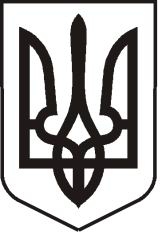                                                         УКРАЇНА                                         ЛУГАНСЬКА  ОБЛАСТЬПОПАСНЯНСЬКИЙ  РАЙОН
ПОПАСНЯНСЬКА  МІСЬКА  РАДАШОСТОГО СКЛИКАННЯСТО ДЕВ'ЯТНАДЦЯТА СЕСІЯ РIШЕННЯ08 грудня  2020 р.                                     м. Попасна	                                              № 119/4Про встановлення пам’ятного знакумайору Збройних Сил УкраїниЄрмаку Олегу Григоровичу        Розглянувши  протокол засідання Комісії з розгляду питань встановлення меморіальних дошок і знаків в місті Попасна від 23.11.2020, керуючись ст. ст. 25, 59, 73  Закону  України   «Про місцеве  самоврядування в Україні» та Положенням про порядок встановлення меморіальних дошок та знаків в місті Попасна, затвердженим рішенням міської ради   від 26.11.2014 № 59/15, з метою вшанування пам’яті майора Збройних Сил України Єрмака Олега Григоровича, Попаснянська  міська радаВИРІШИЛА :      Встановити пам’ятній  знак майору Збройних Сил України Єрмаку Олегу Григоровичу за адресою: м. Попасна, площа Героїв.	Після встановлення  пам’ятного знаку майору Збройних Сил України Єрмаку Олегу Григоровичу:2.1.  Комунальному підприємству «СКП» прийняти його на баланс та зберігати в належному естетичному стані.            2.2.  Організаційному  відділу виконкому  міської ради занести пам’ятний знак   до              реєстру меморіальних дошок і знаків, розташованих у м. Попасна.Контроль  за виконанням  рішення покласти на постійну комісію з питань законності, регламенту, депутатської діяльності, етики, освіти, культури, спорту, соціальної політики та охорони здоров’я.Міський голова                                                                                  Ю.І. Онищенко